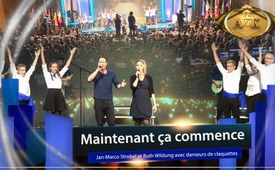 16ème AZK - Maintenant ça commence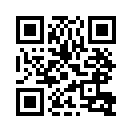 Chant "Maintenant ça commence" lors de la 16ème conférence AZKLes fake news et les contre-voix se déchaînent.
Tu peux faire confiance au mainstream pour que
les stratèges globalistes dirigent notre comportement.
Ce n’est que de la conspiration, disent-ils
et si tu penses autrement, tu es trop extrême.
Une puce sous la peau, bientôt tu payeras facilement.
Oh, grande liberté, nous reverrons-nous ?
Si nous nous taisons, jusqu’où iront-ils ?

C’est pas possible que tout soit déjà fini.
Dis-le à ton voisin, nous ne sommes pas seuls,
même si le mal semble l’emporter
c’est pas encore la fin, maintenant ça commence.

Tout le monde est à bout de force,
TOI-même tu n’y es pas arrivé,
mais tu sais qu’il y a beaucoup plus.
Aucun fardeau ne t’est trop lourd,
appelle-le Dieu, Allah ou la Terre mère, 
une matrice est là pour un avenir meilleur.
Tu te libères de ta torpeur, tu fais sauter les chaînes,
tu soutiens ceux qui sont abattus, tu peux sauver des vies.

C’est pas possible que tout soit déjà fini.
Dis-le à ton voisin, nous ne sommes pas seuls,
même si le mal semble l’emporter
c’est pas encore la fin, maintenant ça commence.

C’est pas possible que tout soit déjà fini.
L’injustice crie vers le ciel, nous ne sommes pas seuls,
même si le mal semble l’emporter,
le ciel est avec nous, maintenant ça commence.
Maintenant ça commence, lorsque plus personne n’y croit, 
mais maintenant ça commence.

Quand tout semble perdu, tu te lèves.
Grâce à ta persévérance, la marche sera bonne.
Si quelqu’un est à terre, tu l’aides à se relever.
Ensemble nous gagnons la course de relais, hey.

C’est pas possible que tout soit déjà fini.
Dis-le à ton voisin, nous ne sommes pas seuls,
même si le mal semble l’emporter
c’est pas encore la fin, maintenant ça commence.

C’est pas possible que tout soit déjà fini.
L’injustice crie vers le ciel, nous ne sommes pas seuls,
même si le mal semble l’emporter,
le ciel est avec nous, maintenant ça commence.
Maintenant ça commence, lorsque plus personne n’y croit, 
mais maintenant ça commence.de Jan-Marco StrobelSources:.Cela pourrait aussi vous intéresser:#16emeAZK - 16ème conférence AZK - www.kla.tv/16emeAZK

#Hits-fr - Les hits de Kla.TV - www.kla.tv/Hits-frKla.TV – Des nouvelles alternatives... libres – indépendantes – non censurées...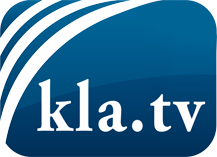 ce que les médias ne devraient pas dissimuler...peu entendu, du peuple pour le peuple...des informations régulières sur www.kla.tv/frÇa vaut la peine de rester avec nous! Vous pouvez vous abonner gratuitement à notre newsletter: www.kla.tv/abo-frAvis de sécurité:Les contre voix sont malheureusement de plus en plus censurées et réprimées. Tant que nous ne nous orientons pas en fonction des intérêts et des idéologies de la système presse, nous devons toujours nous attendre à ce que des prétextes soient recherchés pour bloquer ou supprimer Kla.TV.Alors mettez-vous dès aujourd’hui en réseau en dehors d’internet!
Cliquez ici: www.kla.tv/vernetzung&lang=frLicence:    Licence Creative Commons avec attribution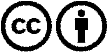 Il est permis de diffuser et d’utiliser notre matériel avec l’attribution! Toutefois, le matériel ne peut pas être utilisé hors contexte.
Cependant pour les institutions financées avec la redevance audio-visuelle, ceci n’est autorisé qu’avec notre accord. Des infractions peuvent entraîner des poursuites.